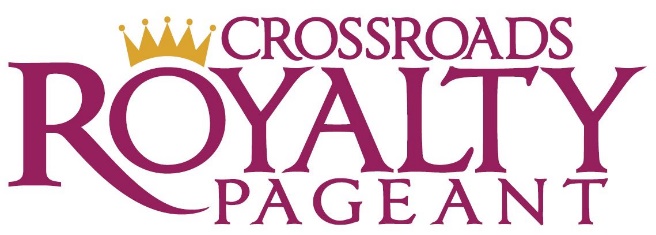 Contestant’s Name: ____________________________________________________________________Contestant’s Category:	 Under 1 	Under 2		2 to 4yrs	5 to 8yrs 	9 to 12yrsYou may purchase Sponsor Cards for $1.00 each in packs of 5 (nonrefundable) from Pageant Headquarters. Sponsor Cards may be sold for any dollar amount.Sell to businesses, family and friends.Checks payable to Miss Victoria Pageant. ​Contestants must complete and turn in the Sponsor Form to be eligible for Crossroads Sweetheart Title. All proceeds from Sponsor Cards MUST be turned in to the Pageant Headquarters by NOVEMBER 1, 2017.2505 North Ben Jordan Victoria, Texas 77901	361-576-4425www.crossroadsroaylty.com			info@missvictoriapageant.com									STS Initials & Date:Sponsor NameSponsor AmountPayment MethodSponsor Contact